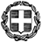 Σας υπενθυμίζουμε ότι: α) η προσφορά κατατίθεται κλειστή σε έντυπη μορφή (όχι με email ή fax) στο σχολείο 1ο Γυμνάσιο Χολαργού, Αετιδέων 48-50, Χολαργός, 155 61. β) στην προσφορά δεν θα επιθυμούσαμε να συμπεριλαμβάνεται η είσοδος στα μουσεία.γ) με κάθε προσφορά κατατίθεται από το ταξιδιωτικό γραφείο απαραιτήτως και Υπεύθυνη Δήλωση ότι διαθέτει βεβαίωση συνδρομής των νόμιμων προϋποθέσεων λειτουργίας τουριστικού γραφείου, η οποία βρίσκεται σε ισχύ.δ) Στα κριτήρια επιλογής θα συνεκτιμηθούν: Η ποιότητα και η ασφάλεια των προτεινόμενων ενοδοχείων, η εμπειρία και η αξιοπιστία του διοργανωτή, οι προσφερόμενες υπηρεσίες και κάθε τι που βοηθά στην επιτυχή διοργάνωση και υλοποίηση της εκδρομής (η επιλογή πρακτορείου δεν θα γίνει κατ’ ανάγκη με όρους μειοδοτικού διαγωνισμού ).										Ο Διευθυντής									                       Πάντος ΣωτήριοςΕΛΛΗΝΙΚΗ ΔΗΜΟΚΡΑΤΙΑΥΠΟΥΡΓΕΙΟ ΠΑΙΔΕΙΑΣ, EΡΕΥΝΑΣΚΑΙ ΘΡΗΣΚΕΥΜΑΤΩΝ- - - - -ΠΕΡΙΦΕΡΕΙΑΚΗ Δ/ΝΣΗ Π.Ε. ΚΑΙ Δ.Ε. ΑΤΤΙΚΗΣΔΙΕΥΘΥΝΣΗ ΔΕΥΤΕΡΟΒΑΘΜΙΑΣ ΕΚΠΑΙΔΕΥΣΗΣΒ΄ ΑΘΗΝΑΣΗμερομηνία 8-9-2022Αρ. Πρ 3691ΣΧΟΛΕΙΟ1o Γυμνάσιο Χολαργού2ΠΡΟΟΡΙΣΜΟΣ/ΟΙ-ΗΜΕΡΟΜΗΝΙΑ ΑΝΑΧΩΡΗΣΗΣ ΚΑΙ ΕΠΙΣΤΡΟΦΗΣΚύριος προορισμός: CERN-ΓενεύηΑναχώρηση: Τρίτη, 22-11-2022. Πτήση αναχώρησης για ΓενεύηΕπιστροφή: Παρασκευή, 25-11-2022. Βραδινή πτήση επιστροφής από Γενεύη.3ΠΡΟΒΛΕΠΟΜΕΝΟΣ ΑΡΙΘΜΟΣ ΣΥΜΜΕΤΕΧΟΝΤΩΝ(ΜΑΘΗΤΕΣ-ΚΑΘΗΓΗΤΕΣ)40 μαθητές και 3 καθηγητές.4ΜΕΤΑΦΟΡΙΚΟ ΜΕΣΟ/Α-ΠΡΟΣΘΕΤΕΣ ΠΡΟΔΙΑΓΡΑΦΕΣ1. Αεροπορικά εισιτήρια των μετακινήσεων Αθήνα-Γενεύη και Γενεύη-Αθήνα.Υποχρεωτική βεβαίωση διαθεσιμότητας εισιτηρίων στο όνομα του σχολείου 1ο Γυμνάσιο Χολαργού.2. Μεταφορά με τουριστικό λεωφορείο από το χώρο του σχολείου στο αεροδρόμιο την ημέρα αναχώρησης και μεταφορά με τουριστικό λεωφορείο από το αεροδρόμιο στο σχολείο την ημέρα της επιστροφής.3. Σύγχρονο τουριστικό λεωφορείο Euro 5 ή Euro6 στην αποκλειστική διάθεση του σχολείου μας σ’ όλη τη διάρκεια της εκδρομής και για όλες τις μετακινήσεις  βάσει του προγράμματος που θα υποδείξει το σχολείο με  Έλληνα οδηγό και Έλληνα συνοδό με γνώση των περιοχών,όπου θα κινηθούμε.5ΚΑΤΗΓΟΡΙΑ ΚΑΤΑΛΥΜΑΤΟΣ-ΠΡΟΣΘΕΤΕΣ ΠΡΟΔΙΑΓΡΑΦΕΣ(ΜΟΝΟΚΛΙΝΑ/ΔΙΚΛΙΝΑ/ΤΡΙΚΛΙΝΑ-ΠΡΩΙΝΟ Ή ΗΜΙΔΙΑΤΡΟΦΗ)1.Ξενοδοχεία 3***στην ευρύτερη περιοχή της Γενεύης, σε Γαλλικό έδαφος. (Στην προσφορά σας να αναφέρεται ρητά η κατηγορία, το όνομα, η τοποθεσία, καθώς και η ιστοσελίδα του καταλύματος).2. Μαθητές σε δίκλινα/τρίκλινα δωμάτια. Καθηγητές σε μονόκλινα δωμάτια ενδιάμεσα στα δωμάτια των μαθητών.Υποχρεωτική βεβαίωση διαθεσιμότητας δωματίων στο όνομα του σχολείου 1ο Γυμνάσιο Χολαργού.3. Ημιδιατροφή με 3 πρωινά-μπουφέ και 3 δείπνα-μπουφέ στο ξενοδοχείο ή και εκτός θα το εκτιμούσαμε.6ΛΟΙΠΕΣ ΥΠΗΡΕΣΙΕΣ (ΠΡΟΓΡΑΜΜΑ, ΠΑΡΑΚΟΛΟΥΘΗΣΗ ΕΚΔΗΛΩΣΕΩΝ, ΕΠΙΣΚΕΨΗ ΧΩΡΩΝ, ΓΕΥΜΑΤΑ κ.τ.λ.))Τρίτη, 22-11-2022: Άφιξη στη Γενεύη με πρωινή πτήση. Διανυκτέρευση σε Γαλλικό έδαφος κοντά στη Γενεύη.Τετάρτη, 23-11-2022: 10.00-13:00: Επίσκεψη στο CERN. Αναχώρηση για Λωζάννη, ξενάγηση στο ιστορικό κέντρο της πόλης της Γενεύης και στην λίμνη Λεμάν, επίσκεψη στο μουσείο Ολυμπιακών αγώνων. Επιστροφή για διανυκτέρευση.Πέμπτη, 24-11-2022: Αναχώρηση για Βέρνη περιήγηση στην παλιά πόλη. Κατόπιν, αναχώρηση για Ιντερλάγκεν ξενάγηση στο κέντρο της πόλης. Επιστροφή για διανυκτερευση.Παρασκευή, 25-11-2022: Επίσκεψη στο μέγαρο του ΟΗΕ και στο μουσείο Ερυθρού Σταυρού. Αναχώρηση από Γενεύη για Αθήνα με απογευματινή πτήση.7ΥΠΟΧΡΕΩΤΙΚΗ ΑΣΦΑΛΙΣΗ ΕΥΘΥΝΗΣ ΔΙΟΡΓΑΝΩΤΗ(ΜΟΝΟ ΕΑΝ ΠΡΟΚΕΙΤΑΙ ΓΙΑ ΠΟΛΥΗΜΕΡΗ ΕΚΔΡΟΜΗ)ΝΑΙΣυμβόλαιο ομαδικής και ατομικής ασφάλισης όλων των μετακινούμενων μαθητών και εκπαιδευτικών (να επισυνάπτεται αναλυτικός πίνακας υποχρεωτικά στην προσφορά σας.) Διασφάλιση πλήρους ιατροφαρμακευτικής περίθαλψης μαθητών και καθηγητών.8ΠΡΟΣΘΕΤΗ ΠΡΟΑΙΡΕΤΙΚΗ ΑΣΦΑΛΙΣΗ ΚΑΛΥΨΗΣΕΞΟΔΩΝ ΣΕ ΠΕΡΙΠΤΩΣΗ ΑΤΥΧΗΜΑΤΟΣ  Ή ΑΣΘΕΝΕΙΑΣ ΝΑΙ (συμπεριλαμβανομένου του COVID-19)9ΤΕΛΙΚΗ ΣΥΝΟΛΙΚΗ ΤΙΜΗ ΟΡΓΑΝΩΜΕΝΟΥ ΤΑΞΙΔΙΟΥ(ΣΥΜΠΕΡΙΛΑΜΒΑΝΟΜΕΝΟΥ Φ.Π.Α.)ΝΑΙ10ΕΠΙΒΑΡΥΝΣΗ ΑΝΑ ΜΑΘΗΤΗ (ΣΥΜΠΕΡΙΛΑΜΒΑΝΟΜΕΝΟΥ Φ.Π.Α.)ΝΑΙ11ΚΑΤΑΛΗΚΤΙΚΗ ΗΜΕΡΟΜΗΝΙΑ ΚΑΙ ΩΡΑ ΥΠΟΒΟΛΗΣ ΠΡΟΣΦΟΡΑΣΤετάρτη 14-09-2022 και ώρα 12.0012ΗΜΕΡΟΜΗΝΙΑ ΚΑΙ ΩΡΑ ΑΝΟΙΓΜΑΤΟΣ ΠΡΟΣΦΟΡΩΝΤετάρτη 14-09-2022  και ώρα 12.3013ΡΗΤΡΑ ΑΘΕΤΗΣΗΣ ΟΡΩΝ ΣΥΜΒΑΣΗΣ10% του συνολικού ποσού. Αυτό θα πληρωθεί την επομένη της επιστροφής στο χώρο του σχολείου.